Protocolo de Pesquisa Kula, Estudos e Pesquisas AplicadasCristiano Matsinhe & Denise NambureteFormulário de Consentimento Informado Lido 
Alô. Eu chamo-me _____________, e trabalho para a KULA: Estudos e Pesquisas Aplicadas. Eu e outros colegas, estamos a realizar uma pesquisa, que faz parte de um Estudo mais amplo que envolve outros países, como o Brasil e a Inglaterra. Aqui em Moçambique a pesquisa será realizada em Maputo Cidade e Zambézia. O objectivo da pesquisa é compreender aspectos relacionados com acesso à saúde e vamos focar em questões relacionados com prestação de contas, participação nos processos de gestão, planificação e outros.  Conforme o nosso pedido inicial,  gostaríamos de convidar (lhe) a participar da pesquisa, respondendo a algumas questões. A sua participação ou não a pesquisa é livre, e não deve se sentir pressionado ou obrigado a participar se não estiver interessado ou se não se sentir confortável. Se concordar em participar, saiba que não usaremos seu nome verdadeiro e nem seus dados pessoais em nenhum documento e nem iremos partilhar essas informações com qualquer outra pessoa fora da equipa da pesquisa, que deverá guardar sigilo/segredo sobre isso. As respostas que  nos irão dar serão mantidas estritamente confidenciais  - isso significa que serão mantidas em segredo entre você e eu (equipa de pesquisa). Ninguém saberá sobre o que vocês terão nos dito / respondido, nem fora da nossa equipa. A participação nesta pesquisa é de carácter voluntário, isso significa que vocês não te de participar se não estiverem interessados. É possível que se sintam desconfortáveis em responde algumas perguntas. Vocês não têm de responder a pergunta que não querem e se não perceberem algo que eu tiver perguntado/lido, por favor de me dizerem que eu voltarei a explicar ou ler.  A entrevista levará aproximadamente 45 minutos e, se não estiver confortável durante a entrevista também pode livremente dizer-nos para parar e terminar.   Será que você tem algumas perguntas para me colocar agora? Tem alguma dúvida sobre o pretendemos com a pesquisa  / entrevista?
Concorda em participar da pesquisa e iniciarmos a entrevista?  NÃO   PARE. 
Entrevistador: Será que lhe posso perguntar porque é que não gostaria de participar nesta pesquisa/ entrevista? 
Escreva o motivo para a recusa: ________________________________________	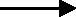 Entrevistador: Muito obrigado por ter tomado o seu tempo para me ouvir.  SIM  Assinatura do entrevistador:___________________________________________
 (A assinatura do entrevistador confirma que o participante deu o seu consentimento para ser entrevistada e confirma que não tem menos de 18 anos de idade. 
Em seguida prosseguir com a entrevista, usando o guião apropriado.  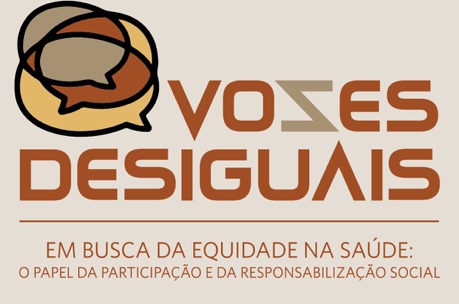 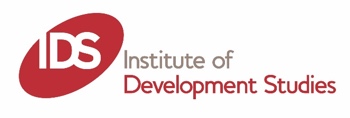 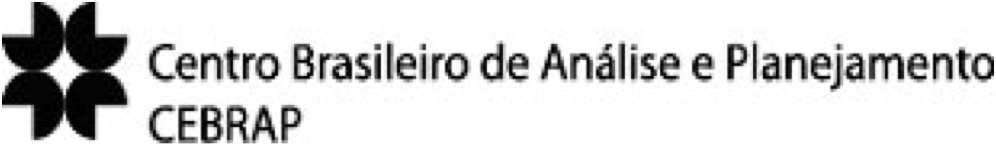 